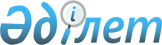 Об изменении подчиненности села Жидели Мойынкумского района и границ (черты) Балуан Шолакского сельского округа Шуского района Жамбылской областиПостановление акимата Жамбылской области от 17 августа 2015 года № 196 и решение маслихата Жамбылской области от 25 сентября 2015 года № 40-5. Зарегистрировано Департаментом юстиции Жамбылской области 29 октября 2015 года № 2813      Примечание РЦПИ.

      В тексте документа сохранена пунктуация и орфография оригинала.

      В соответствии с Земельным кодексом Республики Казахстан от 20 июня 2003 года, Законом Республики Казахстан от 23 января 2001 года "О местном государственном управлении и самоуправлении в Республике Казахстан", Законом Республики Казахстан от 8 декабря 1993 года "Об административно-территориальном устройстве Республики Казахстан" акимат Жамбылской области ПОСТАНОВЛЯЕТ и Жамбылский областной маслихат РЕШИЛ:

      1. Изменить:

      1) подчиненность села Жидели Мойынкумского района Жамбылской области в административно-территориальное подчинение Балуан Шолакского сельского округа Шуского района Жамбылской области;

      2) административные границы (черты) Балуан Шолакского сельского округа Шуского района Жамбылской области путем включения в его административные границы 489,3 гектаров земель производственного кооператива "Далақайнар" и 10,7 гектаров земель села Жидели.

      2. Признать утратившим силу постановление акимата Жамбылской области от 25 сентября 2014 года № 258 и решение маслихата Жамбылской области от 11 декабря 2014 года № 33-10 "Об изменении подчиненности села Жидели Мойынкумского района Жамбылской области" (зарегистрировано в Реестре государственной регистрации нормативных правовых актов за №2473, опубликовано в газете "Знамя труда" от 27 января 2015 года №10 (18027).

      3. Контроль за исполнением данного нормативного правового акта возложить на постоянную комиссию Жамбылского областного маслихата по вопросам развития региона, административно-территориального обустройства, сельского хозяйства и по рассмотрению проектов договоров по закупу земельных участков и на заместителя акима Жамбылской области А.Нуралиева. 

      4. Настоящий нормативный правовой акт вступает в силу со дня государственной регистрации в органах юстиции и вводится в действие по истечении десяти календарных дней после дня его первого официального опубликования.


					© 2012. РГП на ПХВ «Институт законодательства и правовой информации Республики Казахстан» Министерства юстиции Республики Казахстан
				
      Аким области 

К.Кокрекбаев

      Председатель сессии 

      областного маслихата 

А.Базил

      Секретарь

       областного маслихата 

Б.Карашолаков
